Пестречинская МО РОГО ДОСААФ РТВоенно-патриотическая игра «Зарница» Силовая гимнастика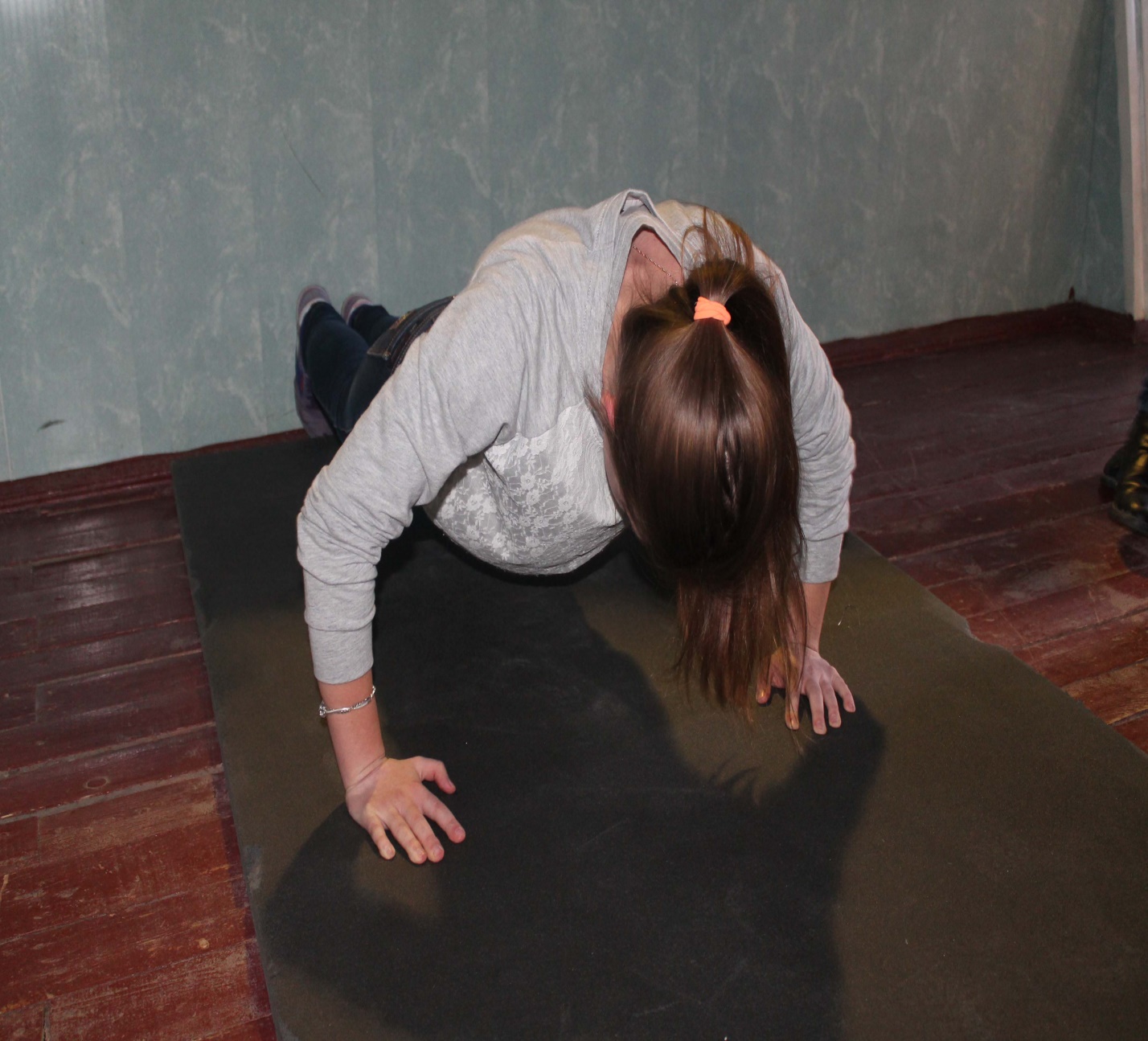 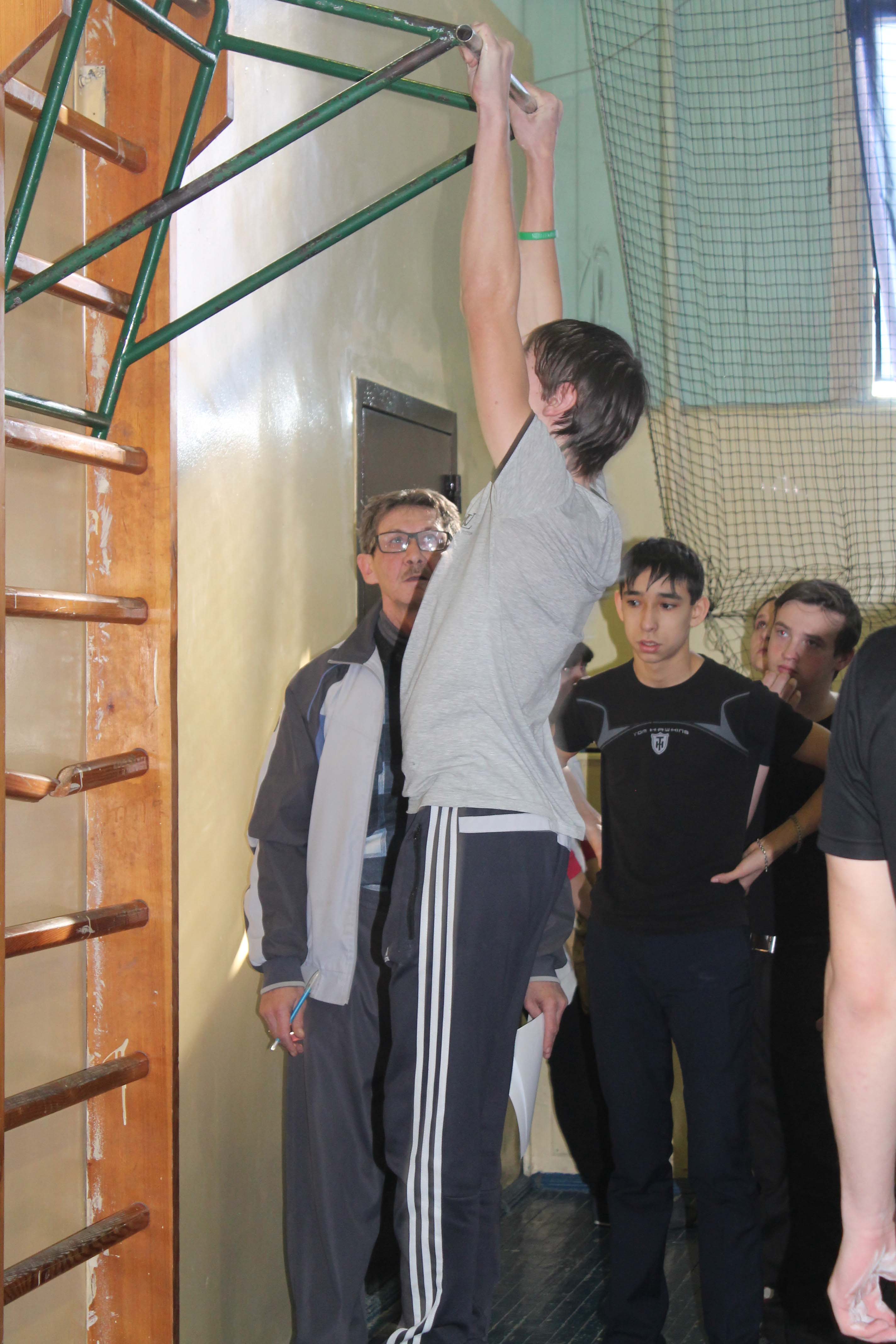 